Capacitación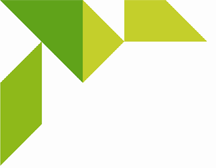 Taller“¿Puedo ser yo una persona emprendedora?”Fecha:   27 de septiembre de 2016Horario: 12.00 – 14.00 h.Lugar: 	Centro de Referencia en Capacitación Emprendedora (CRECE)Centro de Apoyo al Desarrollo Empresarial de El EjidoBulevar de El Ejido, núm. 164, local 4,C.P. 04700, EL EJIDO.ProgramaQuiénes son las personas emprendedoras.Qué es una persona emprendedora.Emprendimiento hoy.Qué propone el programa CRECE.Capacitador/Ponente:Carmen Mª Martínez Carballo.Mª Isabel Guijarro Calvo.Información e inscripciones: Centro de Apoyo al Desarrollo Empresarial de El EjidoBulevar de El Ejido, núm. 164, local 4, C.P. 04700, EL EJIDO.
Teléfonos de contacto: 671592016 - 671592011 - 671592021.cmmartinez@andaluciaemprende.es / miguijarro@andaluciaemprende.esSiguenos en… https://www.facebook.com/cadealmeria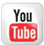 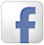 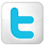 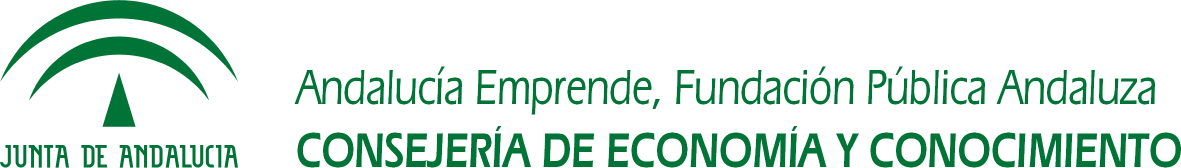 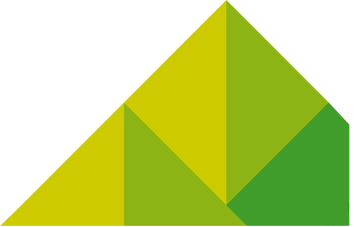 